INDICAÇÃO Nº 3598/2018Sugere ao Poder Executivo Municipal e aos órgãos competentes aquisição de um container com o propósito de guardar ferramentas no Centro de Artes e Esportes Unificados – CEU “Ariovaldo Inácio” localizado na Rua Argeu Egídio dos Santos – Planalto do Sol II; Excelentíssimo Senhor Prefeito Municipal, Nos termos do Art. 108 do Regimento Interno desta Casa de Leis, dirijo-me a Vossa Excelência para sugerir que, por intermédio do Setor competente, proceda com a aquisição de um container com o propósito de guardar ferramentas no Centro de Artes e Esportes Unificados – CEU “Ariovaldo Inácio”, localizado na Rua Argeu Egídio dos Santos - Planalto do Sol II.Justificativa:Este vereador esteve participando de uma reunião no local; munícipes e funcionários solicitam um local para guardar as ferramentas que são utilizadas para a horta medicinal, sugeriram um container. Assim, ficaria em local fechado e seguro de vândalos e furtos.Plenário “Dr. Tancredo Neves”, em 21de Junho de 2.018.Marcos Antonio Rosado MarçalMarcos Rosado-vereador-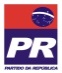 